Wtorek 19.05.2020r. Witam wszystkie dzieci i Rodziców Temat dnia: Kolorowa łąka.Podsumowanie wiedzy zdobytej podczas wycieczki na łąkę.Rodzic układa na stole książki, albumy, zdjęcia i skarby zebrane przez dzieci na łące. Dzieci odnajdują w albumach rośliny i zwierzęta, które spotkały na wczorajszej wycieczce. Podają ich  nazwy. Wymawiają i wyklaskują  je, dzieląc rytmicznie (na sylaby).Słuchanie opowiadania Ewy Stadmüller „Smok łąkowy wielogłowy”. 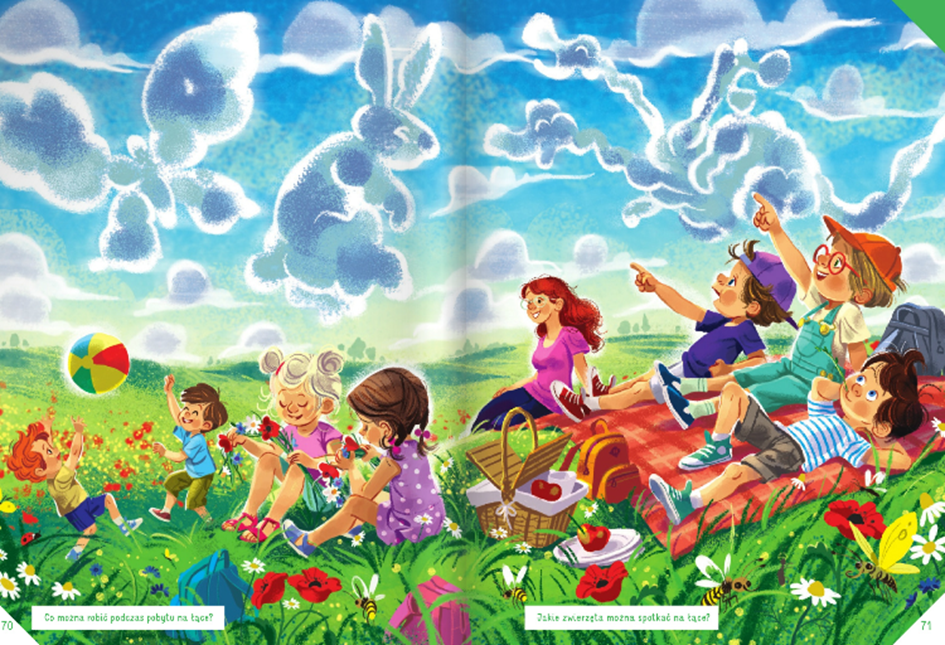 – O czym wam poczytać? – zapytała mama, rozsiadając się wygodnie w fotelu ustawionym między łóżkami dzieci. – O Kubusiu Puchatku – zdecydowała natychmiast Ada. – Jak zaprosił Prosiaczka na piknik…– Piknik! – wykrzyknął Olek. – Zupełnie zapomniałem! Jutro jedziemy na piknik i pani prosiła, żeby każdy miał w plecaczku coś dobrego, czym mógłby poczęstować innych.  – Masz szczęście, że wczoraj upiekłam ciasteczka – uspokoiła go mama – zapakujemy je do plastikowego pudełka, dorzucimy torebkę suszonych owoców i będziesz miał się czym dzielić. A dokąd się wybieracie? – Na łąkę. Pani powiedziała, że pojedziemy autobusem do ostatniego przystanku i kawałek przejdziemy piechotą. – I bardzo dobrze – ucieszyła się mama. – Trochę ruchu wam się przyda. Jazdą autobusem najbardziej zachwycony był Oskar, którego rodzice codziennie przywozili do przedszkola samochodem. Przez całą drogę gadał, śpiewał, wygłupiał się z kolegami i podjadał smakołyki, które mama spakowała mu do plecaczka. – Dalej pójdziemy na piechotę – oświadczyła pani, gdy wysiedli na ostatnim przystanku. – Abyśmy się nie nudzili, proponuję marsz w rytmie naszych przedszkolnych przebojów. Trzy, cztery – zaczynamy: Gdzie strumyk płynie z wolna, rozsiewa zioła maj... Olek nawet nie przypuszczał, jak bardzo takie wspólne śpiewanie pomaga wędrować. Nawet się nie obejrzeli, a już byli na miejscu. – Jak tu ślicznie… – westchnęła Zuzia. Faktycznie, rozgrzana słońcem łąka pachniała cudnie, słoneczko przyświecało, pszczoły bzyczały… Pani rozłożyła na trawie wielki koc, a na nim obrus w kratkę i papierowe talerze. – Proponuję, abyśmy wyjęli z plecaczków wszystkie smakołyki, a potem częstowali się tym, na co kto ma ochotę. Z początku niektórzy ociągali się trochę, ale kiedy Zosia poukładała na talerzach drożdżówki z makiem, Bartek orzechowe chrupki, a Zuzia pachnące jabłuszka, wszyscy po kolei opróżnili plecaczki. – Ciekawe, że na świeżym powietrzu wszystko smakuje lepiej – pomyślał Olek, pałaszując z apetytem zwykłe słone paluszki przyniesione przez Madzię. – A teraz możecie się pobawić – oznajmiła pani, gdy na trawie nie pozostał już żaden ślad po uczcie. Kasia z Oliwką natychmiast pobiegły zbierać kwiatki, z których postanowiły upleść sobie wianki. Ania, Malwina i Dominika bawiły się w zgadywanki. Konrad z Bartkiem napompowali piłkę plażową i zaczęli grać, a Olek, Adaś i Kuba położyli się na kocu i obserwowali wędrujące po niebie obłoki. – Patrzcie, ten duży wygląda jak motyl – skojarzyło się Adasiowi. – A ten mniejszy jak zając – zauważył Kuba. – O, jak mu się wydłużyły uszy… Trzeci obłoczek nie przypominał kształtem żadnego zwierzaka. – Ani to żaba, ani ślimak – mruczał pod nosem Olek. – Już wiem! – wykrzyknął nagle. – To jest SMOK, KTÓREGO NIE WIDAĆ, bardzo groźny i podstępny. Skrada się po cichutku, a jego obecność zdradzają lekko poruszające się trawy. Ledwo wypowiedział te słowa, łąka zafalowała gwałtownie.– Ratunku! – wrzasnął Adaś, zrywając się na równe nogi, a Kuba, na wszelki wypadek, schował się za Olka. – Spokojnie, to tylko wiatr… – próbowała uspokoić chłopców pani. – Na… na pewno? – wyjąkał ciężko przestraszony Adaś. – Oczywiście! – usłyszał. – A ja wcale nie byłbym tego taki pewny – szepnął do Kuby Olek, nie spuszczając oczu z rozkołysanych traw.Pytania do dzieci: − Co można robić podczas pobytu na łące? − Jakie zwierzęta można spotkać na łące?, obserwowanie chmur na niebie – ćwiczenie wyobraźni.Utrwalenie piosenki z poprzedniego dnia Na majowej łące (sł. i muz. Joanna Pietrzak)Wspólny taniec, improwizacja ruchowa. Piosenki można posłuchać tutaj: https://www.mac.pl/piosenki/piosenki-olekiada#npa   Zabawy na świeżym powietrzu.  Obserwowanie chmur na niebie. Ćwiczenia wyobraźni. Obserwujmy chmury na niebie zastanawiając się, co przypomina kształt wybranych chmur. 4 latki Karty pracy  nr 48–49.Dzieci: - oglądają obrazek; mówią, co dzieje się na łące w maju, łączą fragmenty obrazka znajdujące się na dole karty z ich miejscami na obrazku, nazywają zwierzęta na obrazkach i dzielą ich nazwy rytmicznie (na sylaby).Karta pracy  nr 50.Dzieci: rysują po śladzie rysunku ślimaka, kolorują rysunek, nazywają zwierzęta przedstawione na zdjęciach, naśladują ich ruchy.Dzieci młodsze: kończą rysować domek ślimaka, kolorują ślimaka.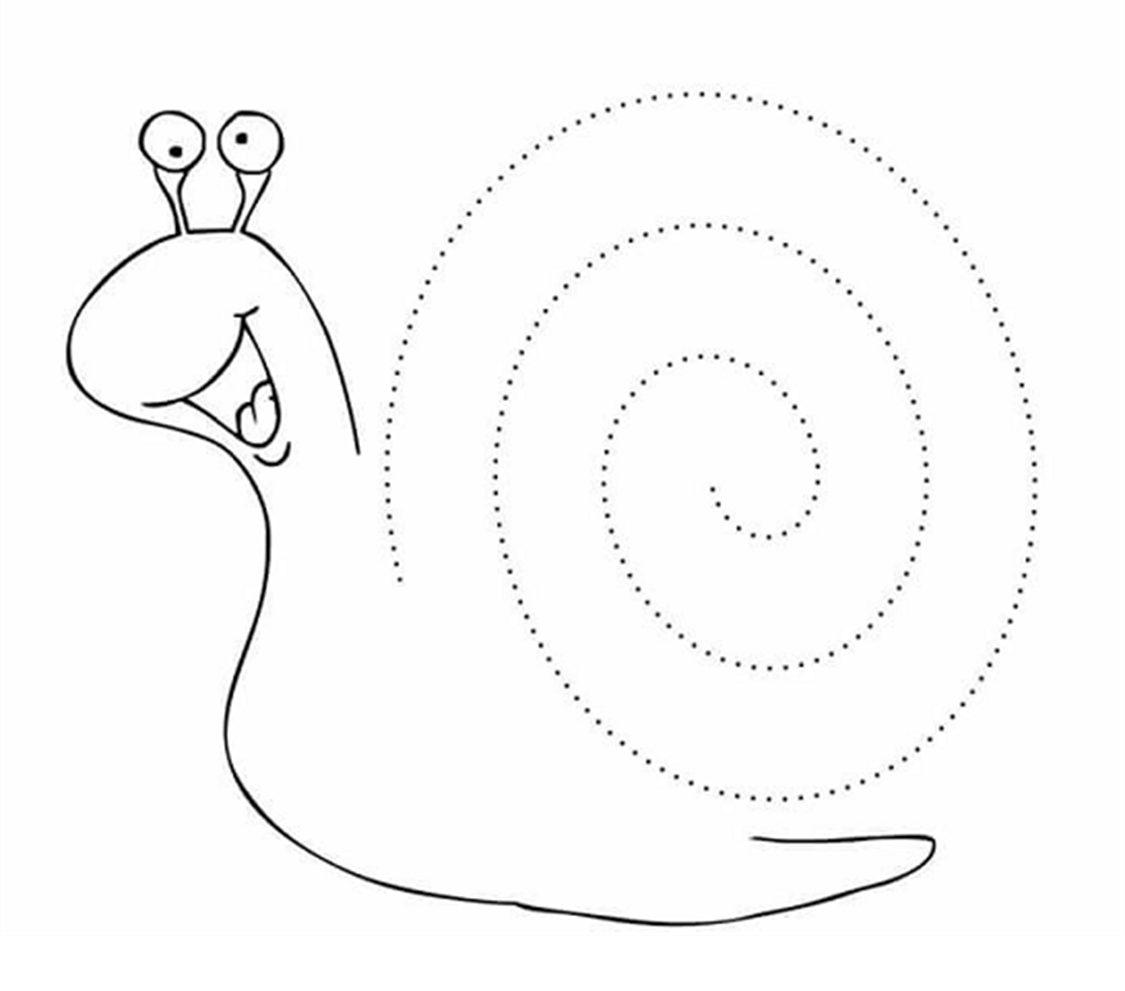 Dla chętnych dzieci: Zastanówcie się, do czego mogą być podobne te chmurki? Dorysujcie to, czego brakuje.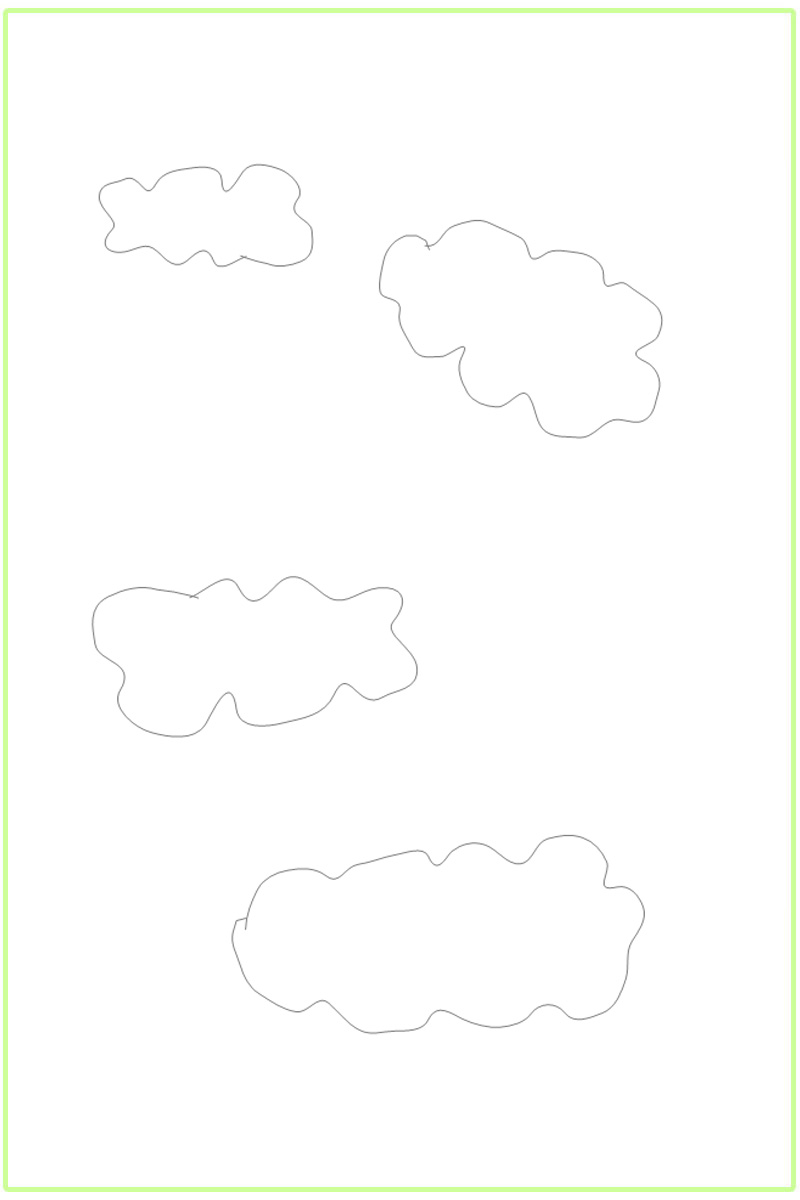 Miłego dnia. Do jutra 